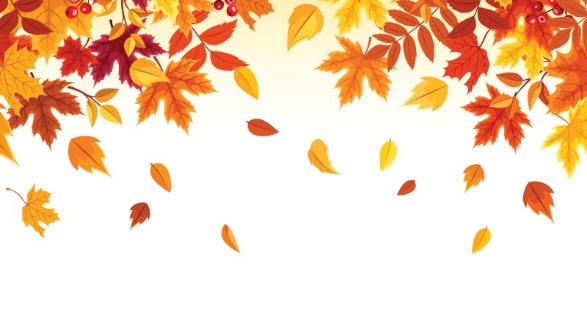 VABILOVabljeni na jesenski piknik, ki bo v četrtek, 17. 10. 2019, ob 15. 30 uri v Vrbju. Prosimo vas, da v ta namen prinesete pecivo in sadje. V kolikor vam čas dopušča, ste vljudno vabljeni, da se nam pridružite. Čaka nas čudovito popoldne druženja in zabave. Na pikniku starši sami skrbite za varnost svojih otrok.Zahvaljujemo se vam za sodelovanje in vas lepo pozdravljamo!Strokovne delavke vrtca Ljubno in ravnatelj, mag. Samo Kramer